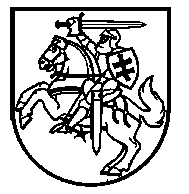 LIETUVOS RESPUBLIKOS ŠVIETIMO IR MOKSLO MINISTRASĮSAKYMASVadovaudamasi Asmenų, pageidaujančių mokytis pagal pirminio arba tęstinio profesinio mokymo programas, bendrojo priėmimo į valstybinę ar savivaldybės arba nevalstybinę profesinio mokymo įstaigą tvarkos aprašo, patvirtinto  Lietuvos Respublikos švietimo ir mokslo ministro 2017 m. gegužės 17 d. įsakymu Nr. V-373 „Dėl Asmenų, pageidaujančių mokytis pagal pirminio arba tęstinio profesinio mokymo programas, bendrojo priėmimo į valstybės ar savivaldybės arba nevalstybinę profesinio mokymo įstaigą tvarkos aprašo patvirtinimo“, 9 punktu,               t v i r t i n u 2018 metų bendrojo priėmimo į formaliojo profesinio mokymo programas terminus (pridedama).          PATVIRTINTALietuvos Respublikos švietimo irmokslo ministro 2018 m. balandžio 5 d.įsakymu Nr. V-3232018 METŲ BENDROJO PRIĖMIMO Į FORMALIOJO PROFESINIO MOKYMO PROGRAMAS TERMINAI _________________DĖL 2018 metų bendrojo priėmimo į formaliojo profesinio mokymo programas terminų patvirtinimo     2018 m. balandžio 5 d. Nr. V-323VilniusVilniusŠvietimo ir mokslo ministrėSUDERINTA Lietuvos aukštųjų mokyklų asociacijos bendrajampriėmimui organizuoti 2018-04-03 raštu Nr. 18-07                       Jurgita PetrauskienėPagrindinį išsilavinimą įgijusiems ir pagrindinio išsilavinimo neįgijusiems asmenims, pageidaujantiems mokytis pagal formaliojo profesinio mokymo programas Pagrindinį išsilavinimą įgijusiems ir pagrindinio išsilavinimo neįgijusiems asmenims, pageidaujantiems mokytis pagal formaliojo profesinio mokymo programas Pagrindinį išsilavinimą įgijusiems ir pagrindinio išsilavinimo neįgijusiems asmenims, pageidaujantiems mokytis pagal formaliojo profesinio mokymo programas Pagrindinis priėmimas I etapasVeiksmaiDataPagrindinis priėmimas I etapasStojančiųjų registracija ir prašymų mokytis pagal formaliojo profesinio mokymo programas pateikimas, duomenų ir dokumentų pateikimas LAMA BPO informacinėje sistemoje teisės aktų nustatyta tvarka. Stojančiųjų informavimas apie tinkamumą pasirinktoms programoms 2018 m. birželio 1 d. – liepos 2 d.Pagrindinis priėmimas I etapasPageidavimų, kuriems stojantysis pripažintas tinkamu, eiliškumo nustatymas2018 m. birželio 1 d. – liepos 2 d.Pagrindinis priėmimas I etapasKvietimo mokytis pateikimas stojančiajam2018 m. liepos 3 d. – liepos 7 d.Pagrindinis priėmimas I etapasMokymo sutarčių su pakviestaisiais mokytis sudarymas profesinio mokymo įstaigose2018 m. liepos 9 d. – liepos 12 d.Pagrindinis priėmimas II etapasStojančiųjų registracija ir prašymų mokytis pagal formaliojo profesinio mokymo programas pateikimas, duomenų ir dokumentų pateikimas LAMA BPO informacinėje sistemoje teisės aktų nustatyta tvarka. Stojančiųjų informavimas apie tinkamumą pasirinktoms programoms 2018 m. liepos 13 d. – rugpjūčio1 d.Pagrindinis priėmimas II etapasPageidavimų, kuriems stojantysis pripažintas tinkamu, eiliškumo nustatymas2018 m. liepos 13 d. – rugpjūčio1 d.Pagrindinis priėmimas II etapasKvietimo mokytis pateikimas stojančiajam2018 m. rugpjūčio 2 d. – rugpjūčio 6 d.Pagrindinis priėmimas II etapasMokymo sutarčių su pakviestaisiais mokytis sudarymas profesinio mokymo įstaigose2018 m. rugpjūčio 7 d. – rugpjūčio 10 d.Papildomas priėmimasStojančiųjų registracija ir prašymų mokytis pagal formaliojo profesinio mokymo programas pateikimas, duomenų ir dokumentų pateikimas LAMA BPO informacinėje sistemoje teisės aktų nustatyta tvarka. Stojančiųjų informavimas apie tinkamumą pasirinktoms programoms 2018 m. rugpjūčio 13 d. – rugpjūčio 30 d.Papildomas priėmimasPageidavimų, kuriems stojantysis pripažintas tinkamu, eiliškumo nustatymas2018 m. rugpjūčio 13 d. – rugpjūčio 30 d.Papildomas priėmimasKvietimo mokytis pateikimas stojančiajam2018 m. rugpjūčio 30 d. – rugpjūčio 31 d.Papildomas priėmimasMokymo sutarčių su pakviestaisiais mokytis sudarymas profesinio mokymo įstaigose2018 m. rugsėjo 3 d. – rugsėjo 7 d.Vidurinį išsilavinimą įgijusiems asmenims, pageidaujantiems mokytis pagal  formaliojo profesinio mokymo programasVidurinį išsilavinimą įgijusiems asmenims, pageidaujantiems mokytis pagal  formaliojo profesinio mokymo programasVidurinį išsilavinimą įgijusiems asmenims, pageidaujantiems mokytis pagal  formaliojo profesinio mokymo programasPagrindinis priėmimasVeiksmaiDataPagrindinis priėmimasStojančiųjų registracija ir prašymų mokytis pagal formaliojo profesinio mokymo programas pateikimas, duomenų ir dokumentų pateikimas LAMA BPO informacinėje sistemoje teisės aktų nustatyta tvarka. Stojančiųjų informavimas apie tinkamumą pasirinktoms programoms 2018 birželio 1 d. – rugpjūčio1 d.Pagrindinis priėmimasPageidavimų, kuriems stojantysis pripažintas tinkamu, eiliškumo nustatymas2018 m. birželio 1 d. – rugpjūčio1 d.Pagrindinis priėmimasKvietimo mokytis pateikimas stojančiajam2018 m. rugpjūčio 2 d. – rugpjūčio 6 d.Pagrindinis priėmimasMokymo sutarčių su pakviestaisiais mokytis sudarymas profesinio mokymo įstaigose2018 m. rugpjūčio 7 d. – rugpjūčio 10 d.Papildomas priėmimasStojančiųjų registracija ir prašymų mokytis pagal formaliojo profesinio mokymo programas pateikimas, duomenų ir dokumentų pateikimas LAMA BPO informacinėje sistemoje teisės aktų nustatyta tvarka. Stojančiųjų informavimas apie tinkamumą pasirinktoms programoms 2018 m. rugpjūčio 13 d. – rugpjūčio 28 d.Papildomas priėmimasPageidavimų, kuriems stojantysis pripažintas tinkamu, eiliškumo nustatymas2018 m. rugpjūčio 13 d. – rugpjūčio 28 d.Papildomas priėmimasKvietimo mokytis pateikimas stojančiajam2018 m. rugpjūčio 29 d. –  rugpjūčio 31 d.Papildomas priėmimasMokymo sutarčių su pakviestaisiais mokytis sudarymas profesinio mokymo įstaigose2018 m. rugsėjo 3 d. –  rugsėjo 7 d.